§362-A.  Experiments and scientific research in the field of pollution and pollution controlNotwithstanding any other law administered or enforced by the department, the board is authorized to permit persons to discharge, emit or place any substances on the land or in the air or waters of the State, in limited quantities and under the strict control and supervision of the commissioner or the commissioner's designees, exclusively for the purpose of scientific research and experimentation in the field of pollution and pollution control. The research and experimentation conducted under this section is subject to such terms and conditions as the board determines necessary in order to protect the public's health, safety and general welfare, and may be terminated by the board or commissioner at any time upon 24 hours' written notice.  [PL 1989, c. 890, Pt. A, §40 (AFF); PL 1989, c. 890, Pt. B, §19 (AMD).]Prior to applying for approval of any project involving discharge of petroleum products to tidal waters under this section, the applicant shall first obtain written approval from the municipal officers of the municipality in which the project is proposed to take place.  The applicant shall provide the municipal officers with a complete description of the project at least 90 days prior to the proposed date of the project.  The municipal officers may hold a public hearing, provided that it is held within 45 days of the filing of the application with the municipality.  The municipal officers shall approve a project within 60 days of receipt if they find that the project will not constitute a hazard to the health, safety or welfare of the residents of the municipality.  [PL 1981, c. 623 (NEW).]SECTION HISTORYPL 1973, c. 423, §3 (NEW). PL 1981, c. 623 (AMD). PL 1989, c. 890, §§A40,B19 (AMD). The State of Maine claims a copyright in its codified statutes. If you intend to republish this material, we require that you include the following disclaimer in your publication:All copyrights and other rights to statutory text are reserved by the State of Maine. The text included in this publication reflects changes made through the First Regular and First Special Session of the 131st Maine Legislature and is current through November 1, 2023
                    . The text is subject to change without notice. It is a version that has not been officially certified by the Secretary of State. Refer to the Maine Revised Statutes Annotated and supplements for certified text.
                The Office of the Revisor of Statutes also requests that you send us one copy of any statutory publication you may produce. Our goal is not to restrict publishing activity, but to keep track of who is publishing what, to identify any needless duplication and to preserve the State's copyright rights.PLEASE NOTE: The Revisor's Office cannot perform research for or provide legal advice or interpretation of Maine law to the public. If you need legal assistance, please contact a qualified attorney.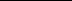 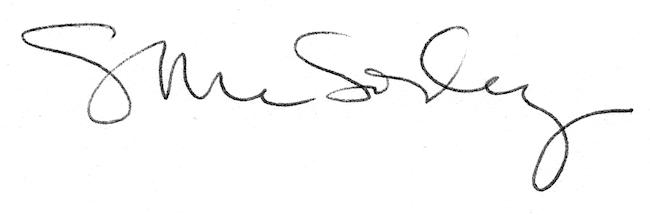 